Załącznik nr 1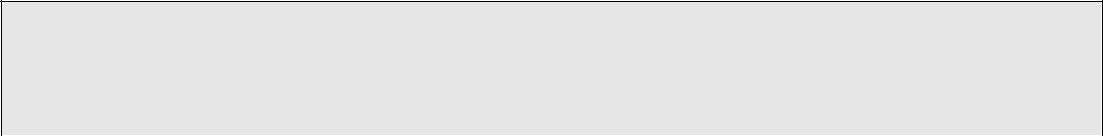 OFERTA(pieczęć Wykonawcy)Gmina Złotniki Kujawskieul. Powstańców Wielkopolskich 6 88-180 Złotniki Kujawskie1. Nazwa i adres Wykonawcy składającego ofertę:...................................................................................................................................................NIP .........................................................................................................................Adres, na który Zamawiający powinien przesyłać ewentualną korespondencję:.................................................................................................................................................Osoba wyznaczona do kontaktów z Zamawiającym:.................................................................................................................................................Numer telefonu: 0 (**) ..........................................................................................................e-mail .....................................................................................................................................W odpowiedzi na zapytanie ofertowe nr 272.8.55.2023 oferujemy i zobowiązujemy się do wykonania przedmiotu zamówienia pn. opracowanie kompletnej dokumentacji projektowej dla inwestycji pn.:„Renowacja zabytkowego dworu w Mierzwinie” zgodnie z wymogami zawartymi w zapytaniu ofertowym za cenę ryczałtową w wysokości: ....................zł netto + podatek VAT ...................zł, co daje cenę brutto ............................zł słownie:............................................................................................................................ złTermin płatności faktury:  ............. dni  od dnia dostarczenia faktury wraz z protokołem.Oświadczenia: Oświadczam/y, że zapoznałem się z treścią zapytania ofertowego i nie wnoszę/nie wnosimy do niego zastrzeżeń oraz zdobyłem/zdobyliśmy konieczne informacje potrzebne do właściwego wykonania zamówienia. Jako wykonanie przedmiotu zamówienia należy rozumieć wykonanie zamówienia w zakresie określonym w zapytaniu ofertowym.Oferuję/my wykonanie zamówienia w pełnym zakresie, zgodnie treścią zapytania ofertowego i wzorem umowy.Termin wykonania zamówienia: 4 miesiące od daty podpisania umowyOświadczamy, że cena oferty nie będzie podlegała podwyższeniu;Zobowiązuję się/Zobowiązujemy się zrealizować zamówienie w terminie określonym w Zapytaniu ofertowym.Oświadczamy, że jesteśmy związani ofertą na okres 30 dni od daty terminu otwarcia ofert.Oświadczam/y, że projekt umowy został przez nas zaakceptowany i zobowiązuję/my się w przypadku wybrania   mojej/naszej oferty do zawarcia umowy na wymienionych w niej warunkach w miejscu i terminie wyznaczonym  przez ZamawiającegoZałącznikami do niniejszego formularza stanowiącymi integralną część oferty są:........................................................................................................................................................................................................................................................................................................................................................……………………………………………	             ...............................................................Miejscowość i data	Podpis osób uprawnionych do składaniaoświadczeń woli w imieniu Wykonawcyoraz pieczątka / pieczątkiOświadczenie wykonawcyw zakresie wypełnienia obowiązków informacyjnych przewidzianych w art.13 lub art.14 rozporządzenia  Parlamentu Europejskiego i Rady (UE) 2016/679 z dnia 27 kwietnia 2016 r. - „RODO”Oświadczam, że wypełniłem obowiązki informacyjne przewidziane w art.13 lub art.14 RODO wobec osób fizycznych, od których dane osobowe bezpośrednio lub pośrednio pozyskałem w celu ubiegania się o udzielenie zamówienia publicznego w niniejszym postępowaniu.........................................................,                     ……...........................................................    (data, miejscowość)                                              (podpis i pieczątka imienna uprawnionego(-ych)                                                                                       przedstawiciela(-li) firmy Wykonawcy)   